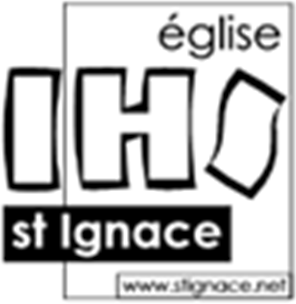 Carême 2024 - SynthèseEn équipe de Carême avec : -------------------------------------------------------------------------------------------------------------------------------------------------------------------------------------------------------------------------------------------------------------------------------------------------------------------------------------Piste choisie : ------------------------------------------------------------------------------------------------------Sujet choisi : ----------------------------------------------------------------------------------------------------------------------------------------------------------------------------------------------------------------------------------Voici ce que nous souhaitons garder de nos échanges : -------------------------------------------------------------------------------------------------------------------------------------------------------------------------------------------------------------------------------------------------------------------------------------------------------------------------------------------------------------------------------------------------------------------------------------------------------------------------------------------------------------------------------------------------------------------------------------------------------------------------------------------------------------------------------------------------------------------------------------------------------------------------------------------------------------------------------------------------------------------------------------------------------------------------------------------------------------------------------------------------------------------------------------------------------A RENVOYER PAR MAIL à eglise.saint-ignace@jesuites.com